CÔMPUTO DE HORAS -ATIVIDADES COMPLEMENTARES E LIVRESCURSO DE ENGENHARIA AGRÍCOLA | UFPEL | 2021/1COMISSÃOClaudia Fernanda Almeida Teixeira GandraMarivan da Silva Pinho Roger Toscan SpagnoloATIVIDADES COMPLEMENTARESÉpoca: as atividades complementares podem ser desenvolvidas a partir do segundo semestre do curso, em qualquer momentoCarga horária mínima atribuída: 170 horasDeverá haver um equilíbrio entre as atividades de ensino, pesquisa e extensão de modo que nenhuma das áreas deverá ser inferior a 15% ATIVIDADES CONSIDERADAS VÁLIDASParticipação em Projeto de Pesquisa na área de Engenharia Agrícola;Participação em Projeto de Extensão na área de Engenharia Agrícola; (organizador, colaborador ou ministrante) Participação em Projetos de Ensino na área de Engenharia Agrícola;Participação na Semana Acadêmica do Curso Engenharia Agrícola;Participação em Seminários, Simpósios, Congressos e Conferências. INCLUSÃO NO HISTÓRICO ESCOLAR• A inclusão da atividade complementar no Histórico Escolar, com a carga horária correspondente, será realizada pelo DRA no semestre de conclusão da atividade.Obs.: casos omissos serão analisados pela Comissão de Atividades Livres, mediante solicitação por escrito.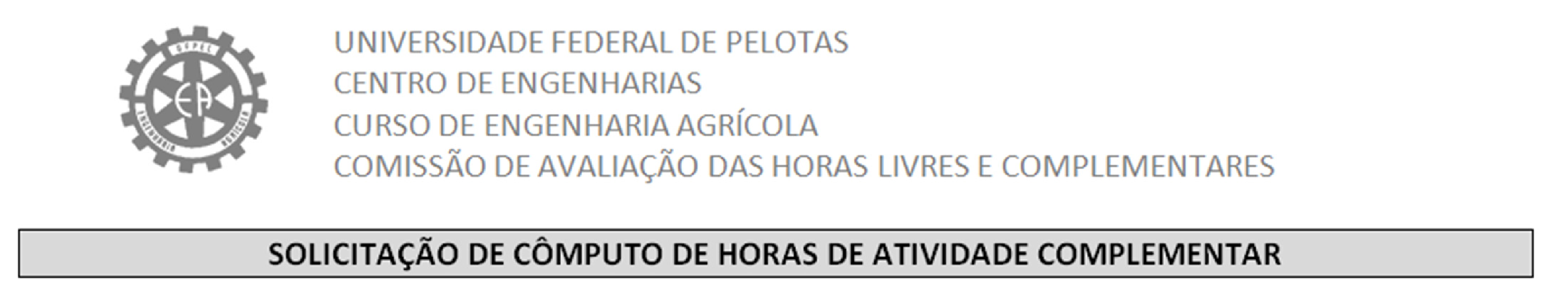 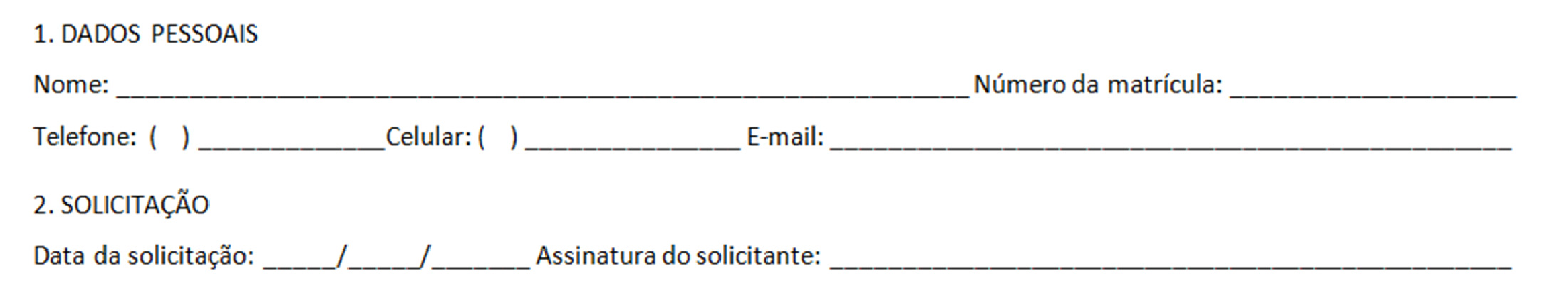 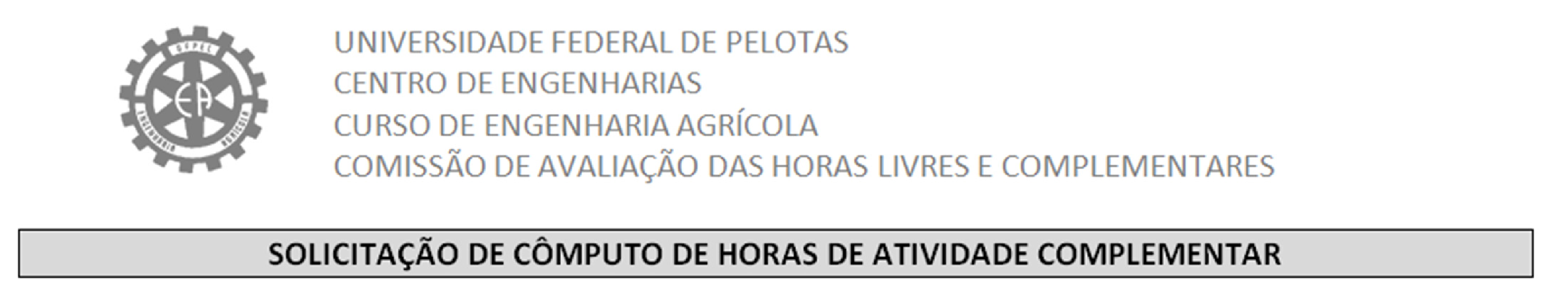 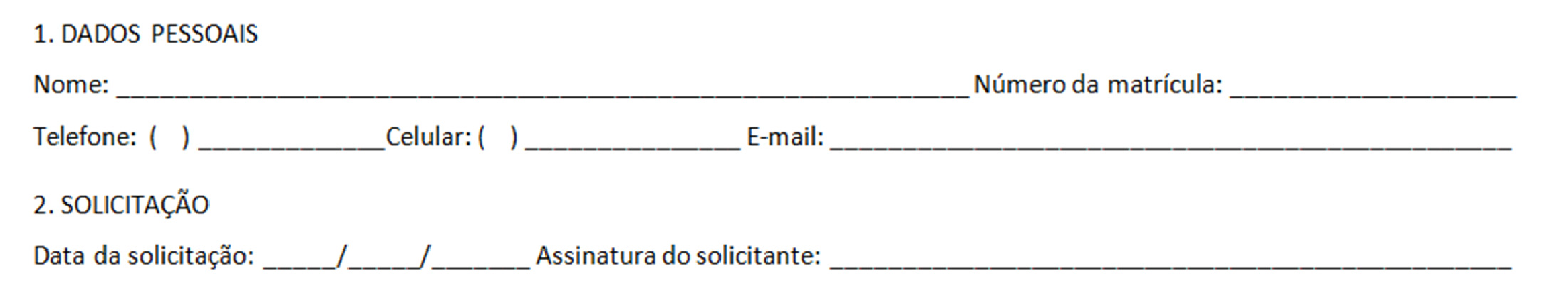 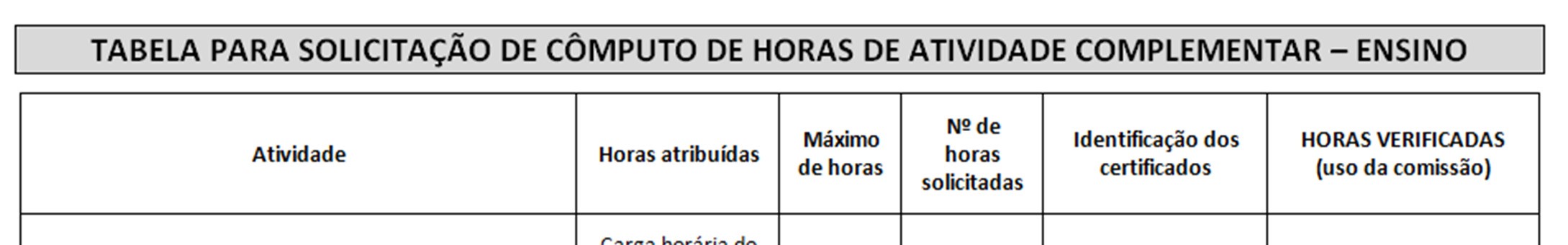 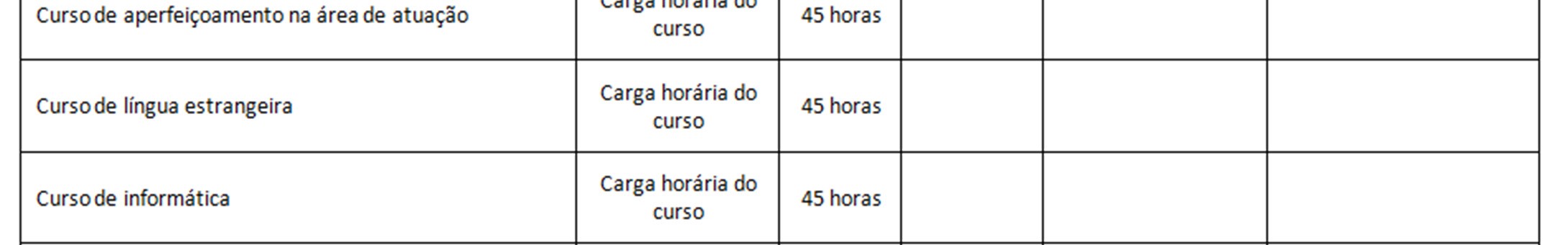 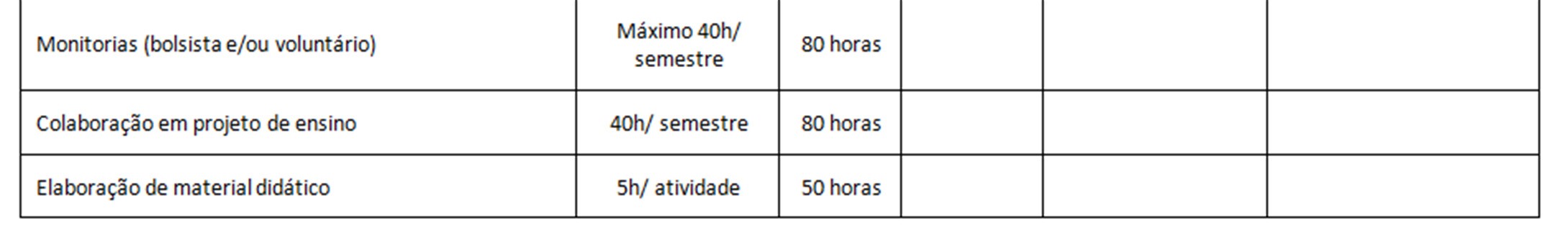 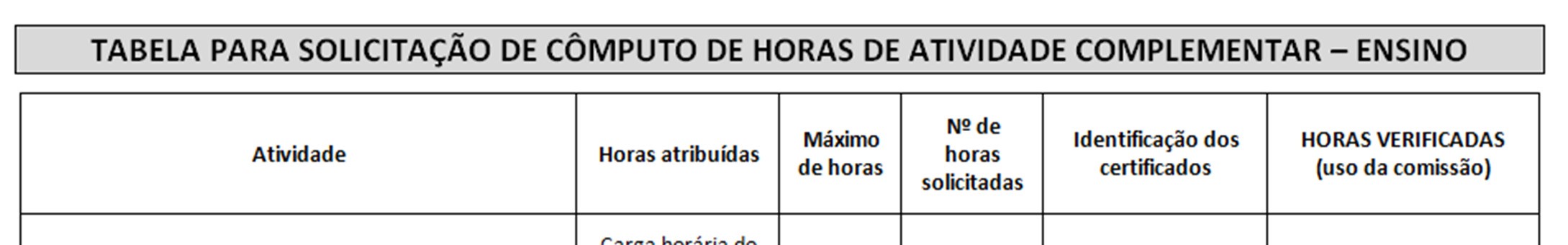 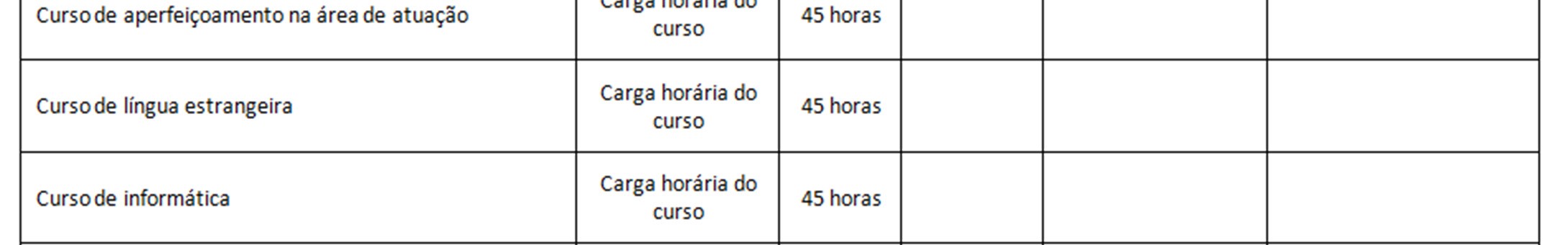 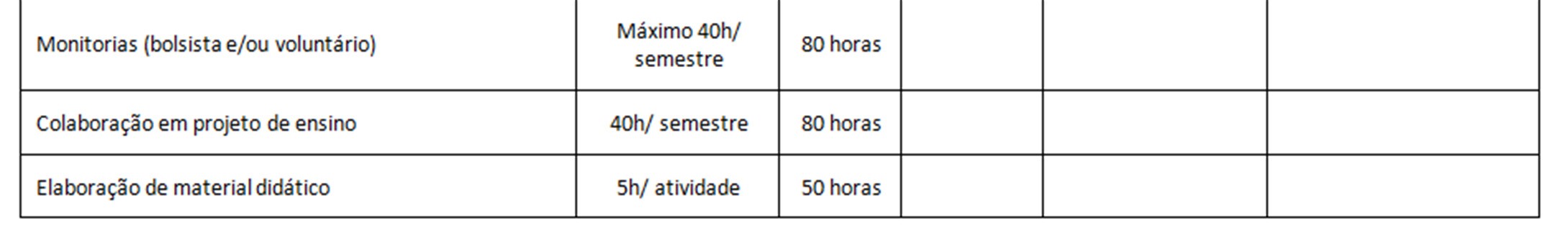 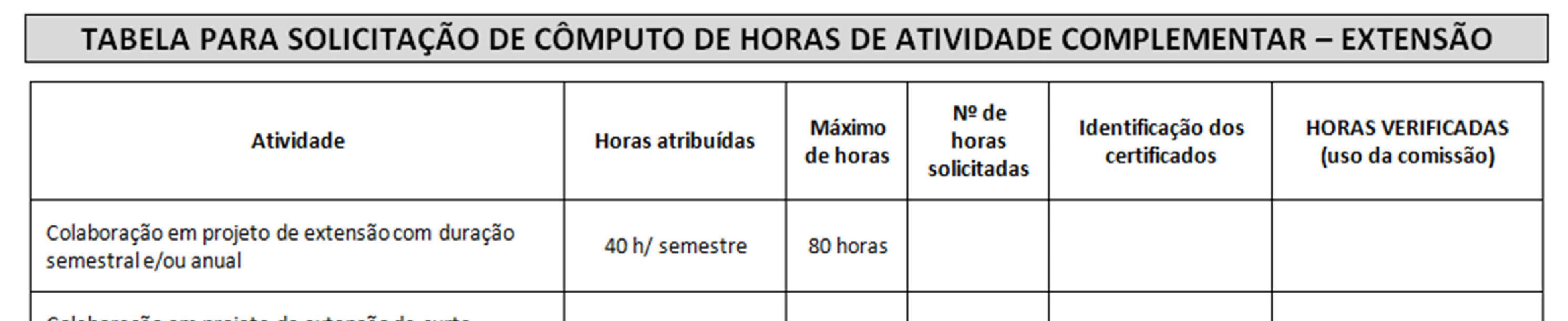 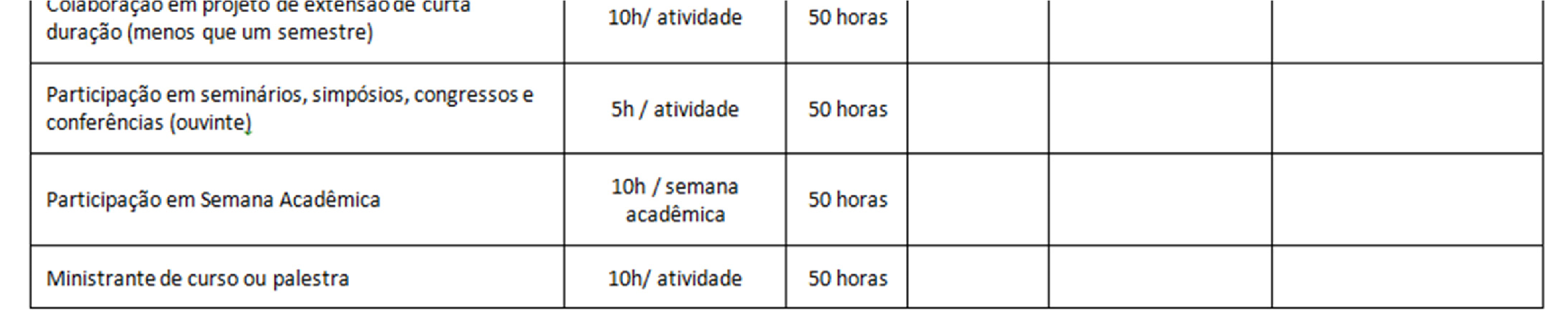 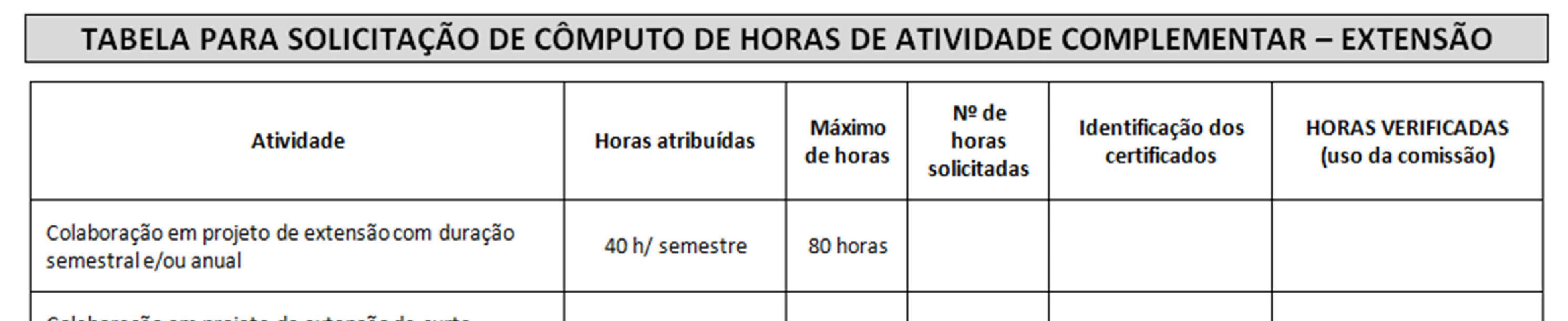 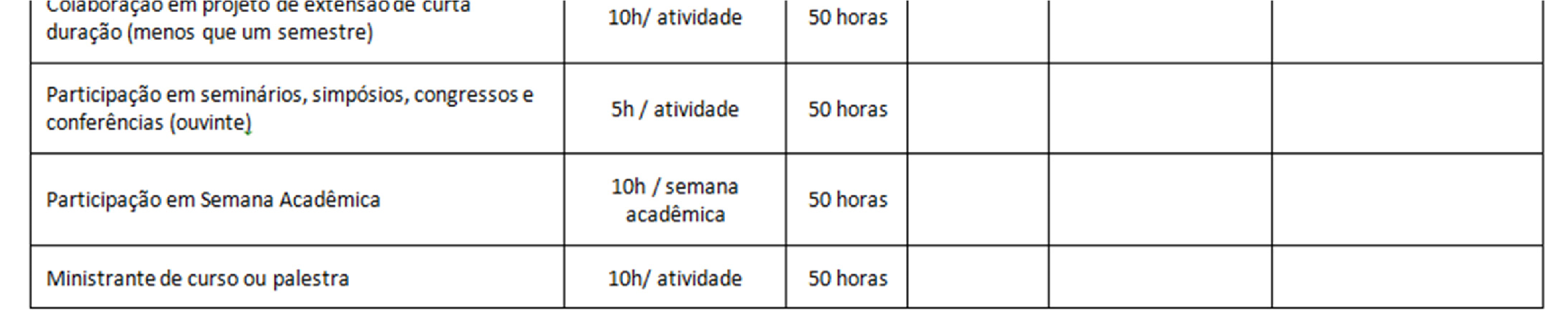 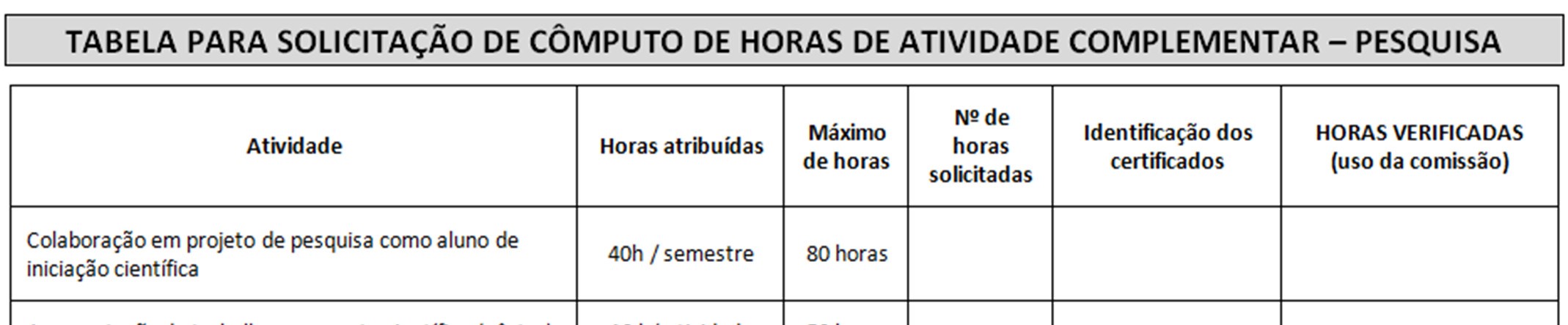 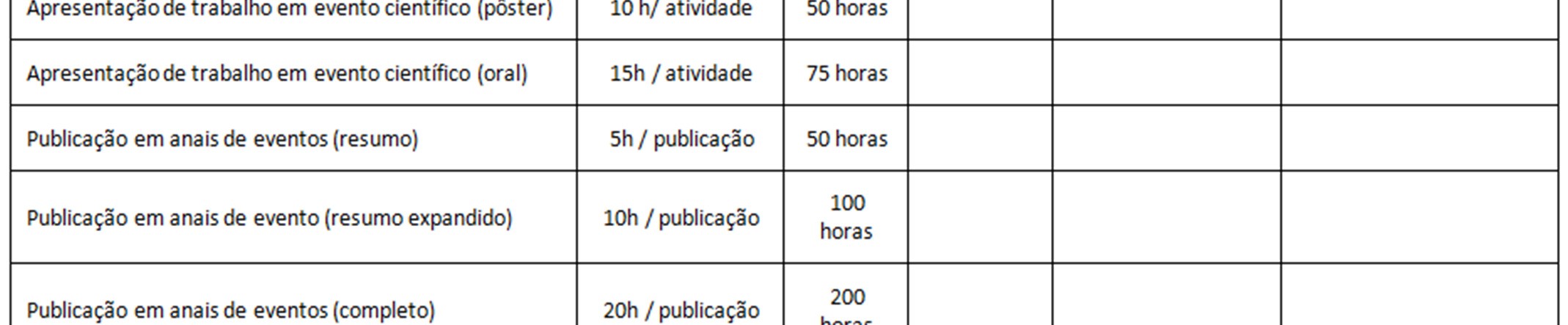 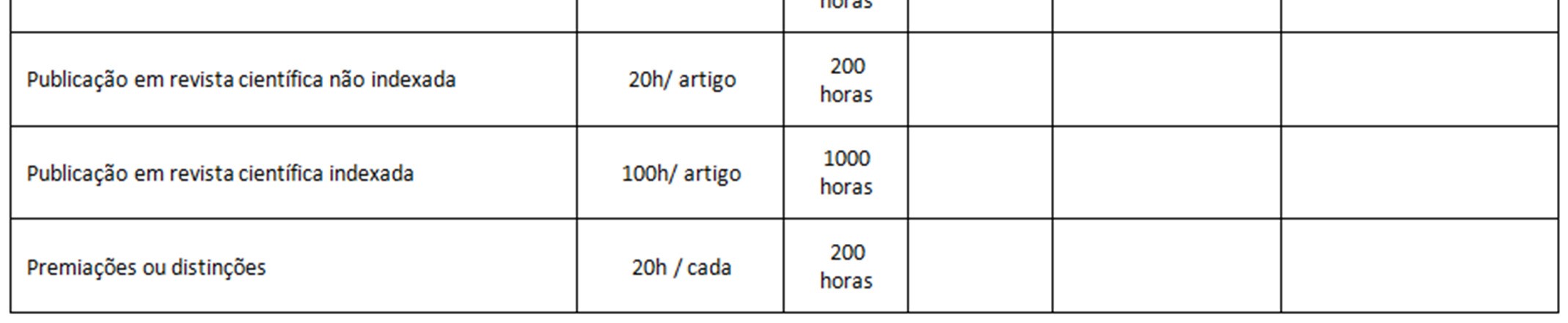 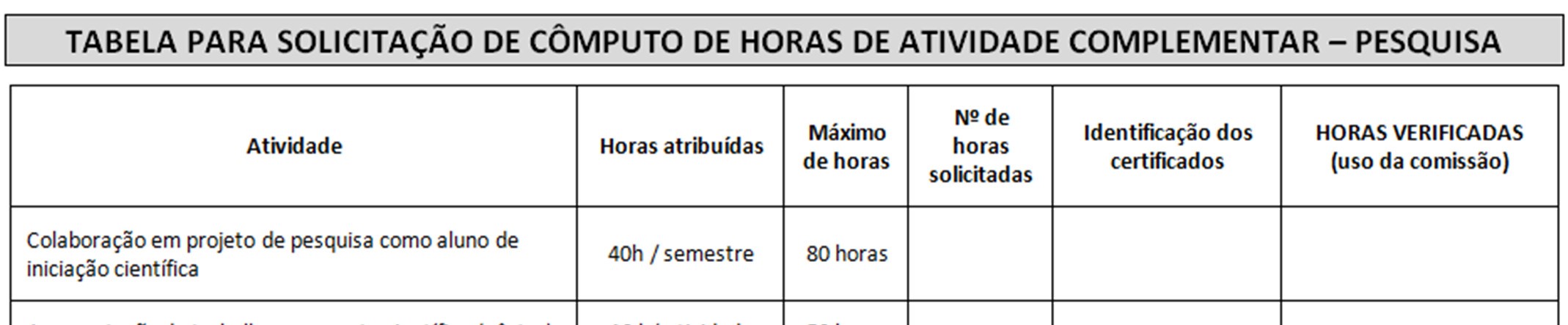 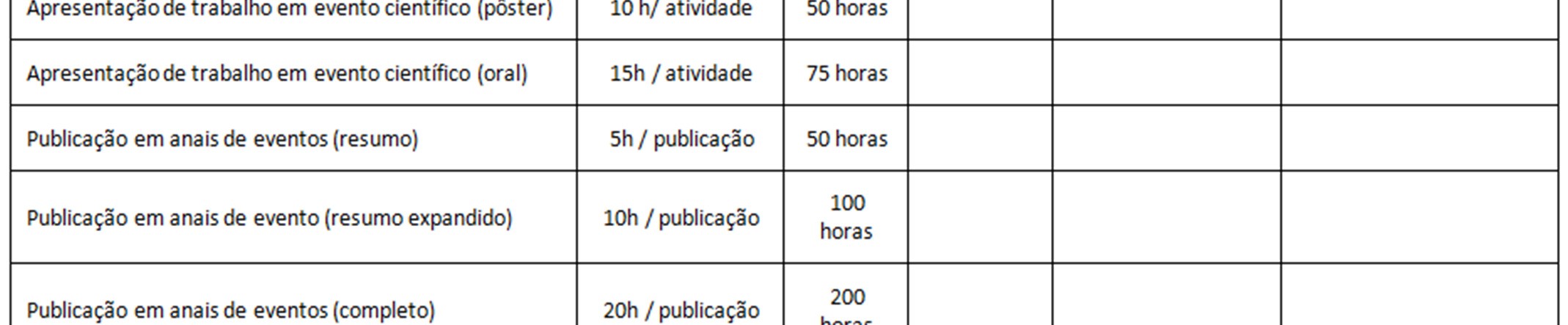 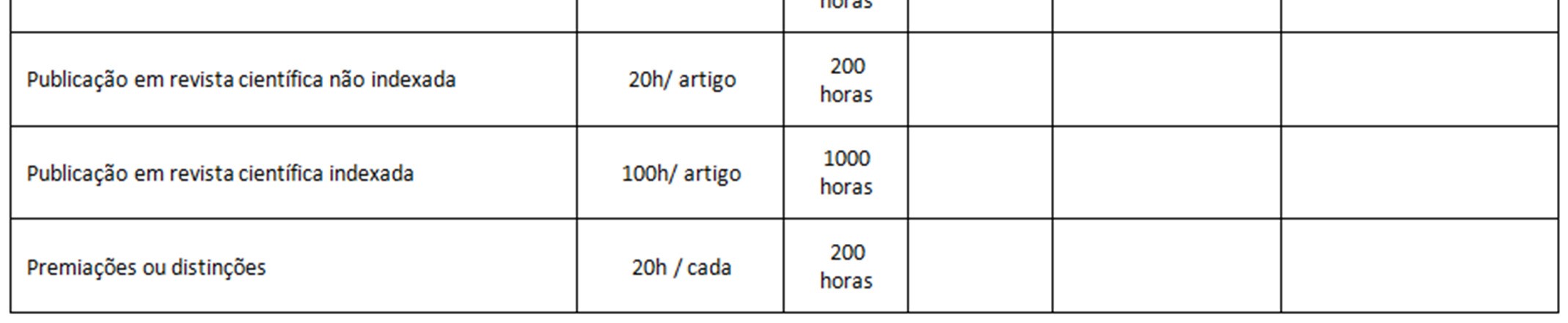 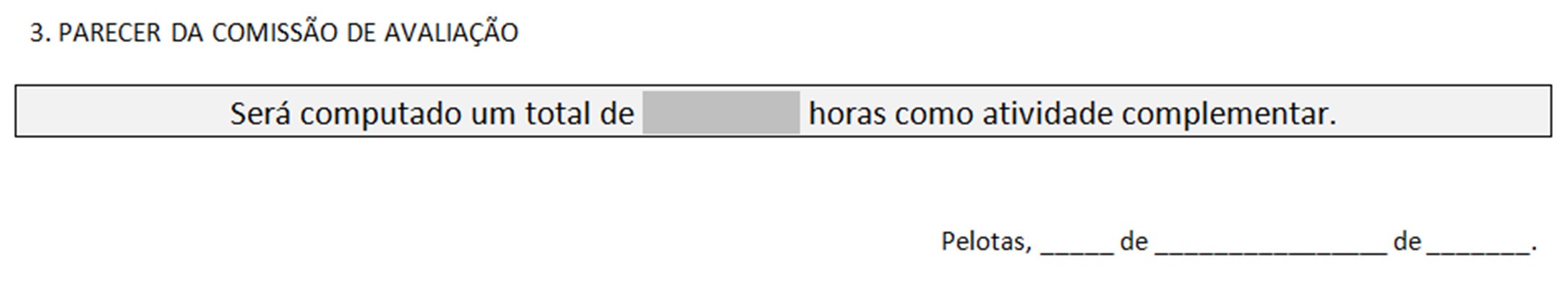 _______________________________________________Profª. Claudia Fernanda Almeida Teixeira Gandra_______________________________________________Prof. Marivan da Silva Pinho ______________________________________________Prof. Roger Toscan SpagnoloATIVIDADE LIVRES HORAS LIVRESÉpoca: as atividades livres podem ser desenvolvidas entre o segundo e o nono semestre do cursoCarga horária mínima atribuída: 113,3 horasConceito: não serão atribuídos conceitos nem notas, com exceção da atividade livre desenvolvida sob a forma de disciplina optativaATIVIDADES CONSIDERADAS VÁLIDAS1. Disciplinas optativas do próprio curso e disciplinas de outros cursos, cujos temas se vinculem diretamente com a formação do Engenheiro Agrícola2. Outras atividades livres.INCLUSÃO NO HISTÓRICO ESCOLARA inclusão da atividade complementar no Histórico Escolar, com a carga horária correspondente, será realizada pelo DRA no semestre de conclusão da atividade.Obs.: casos omissos serão analisados pela Comissão de Atividades Livres, mediante solicitação por escrito.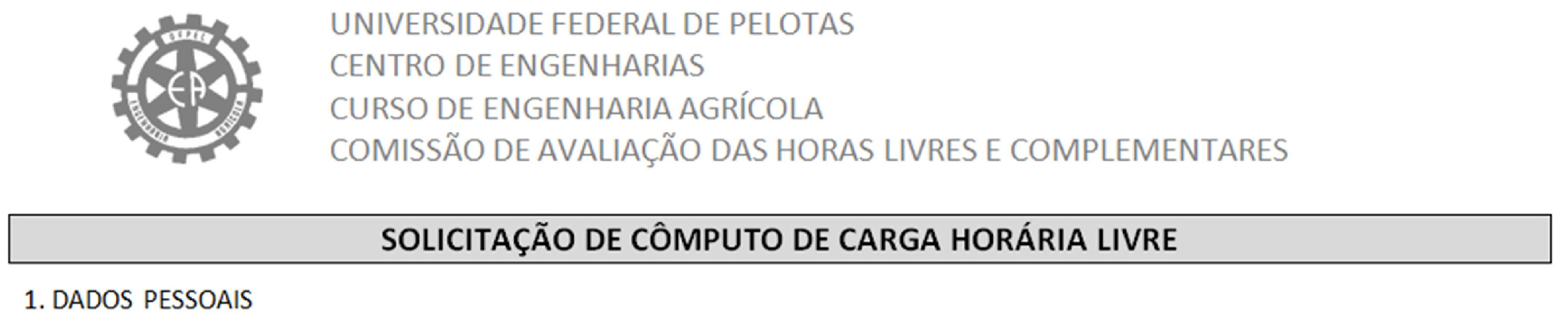 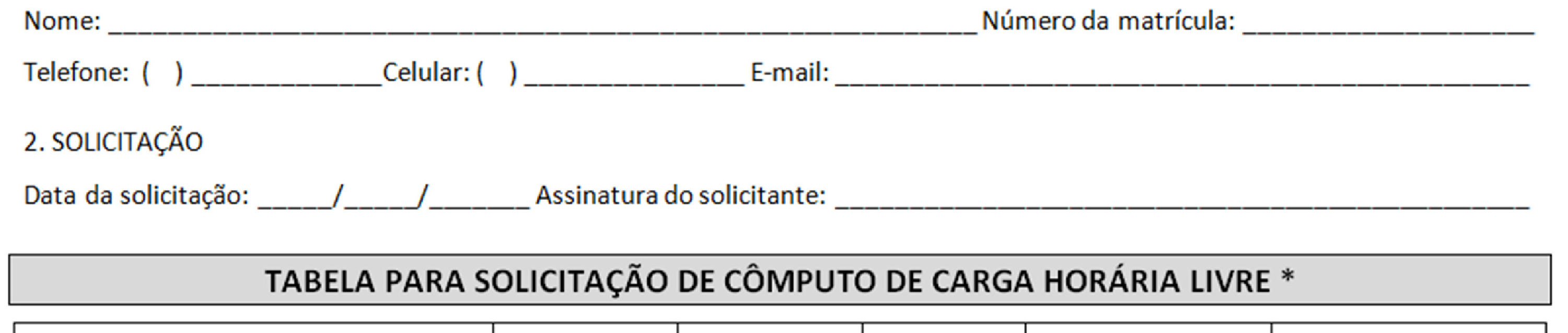 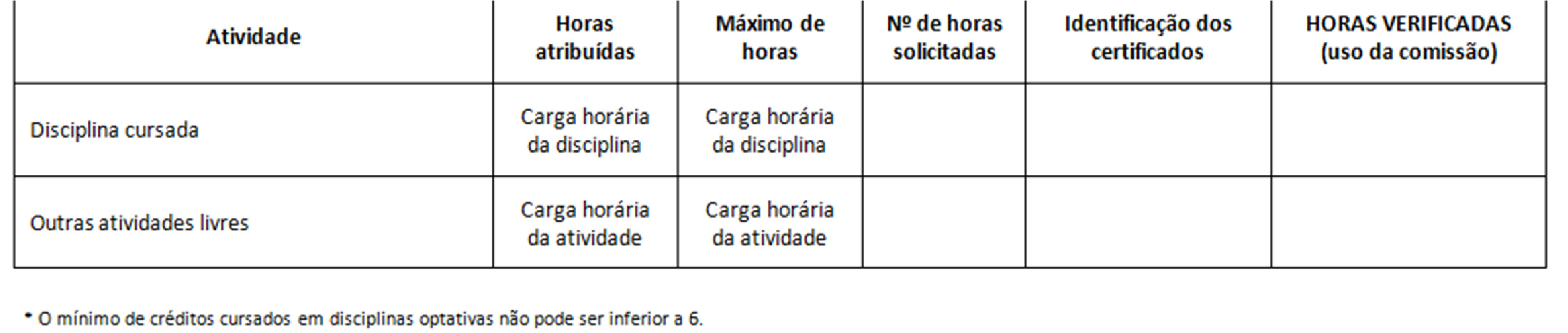 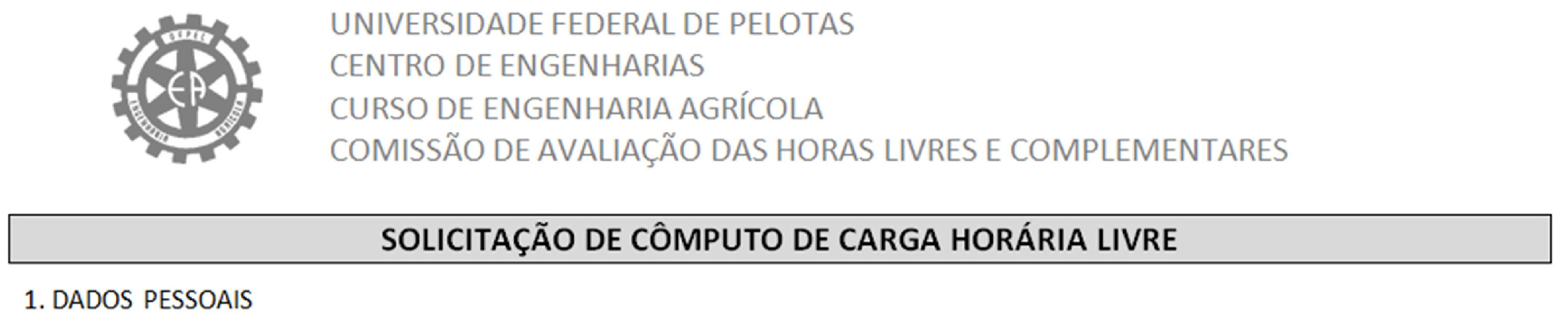 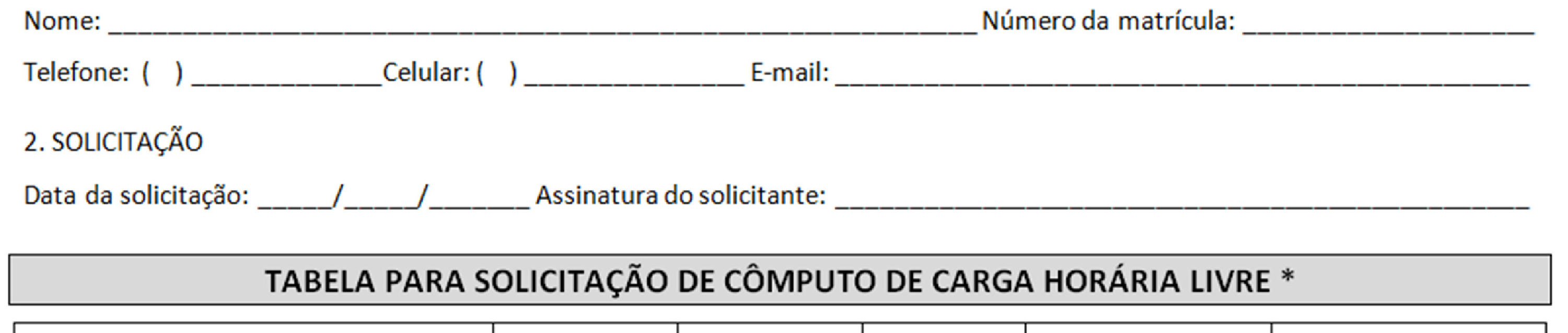 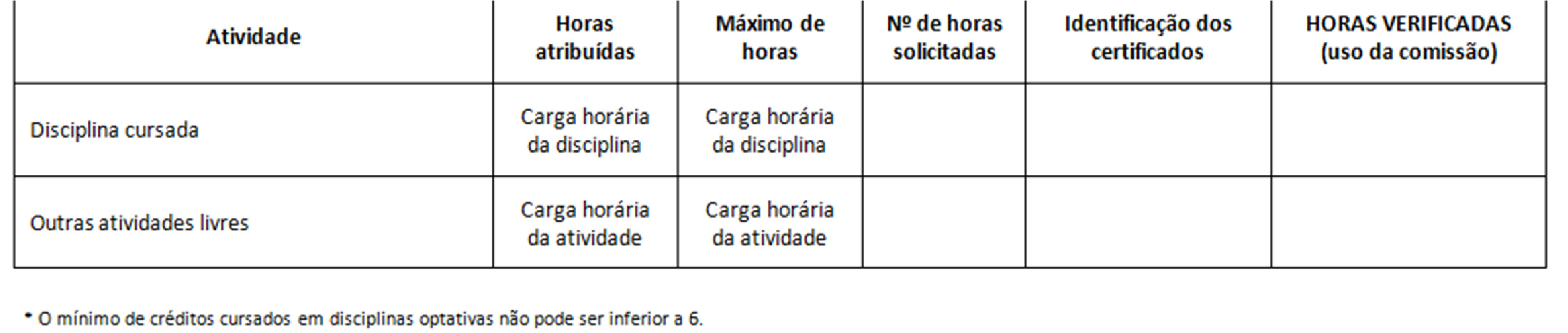 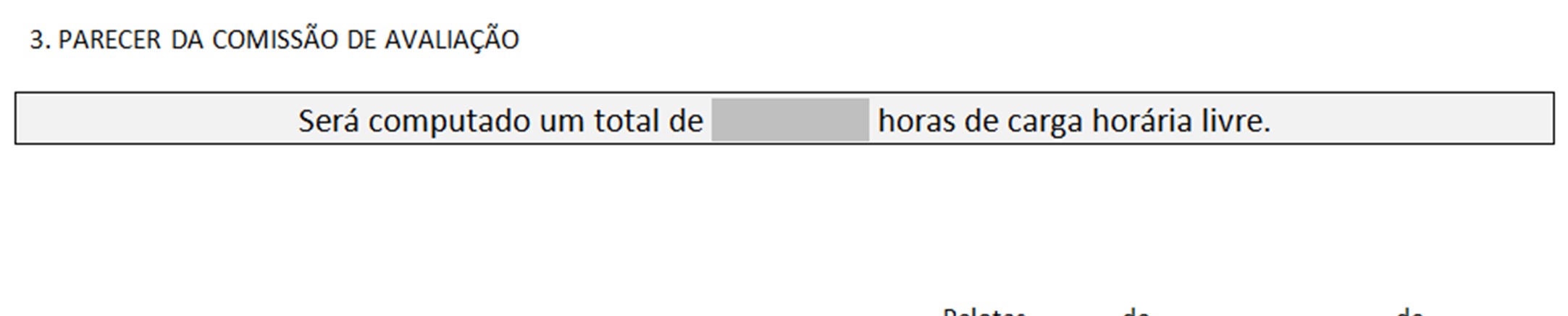 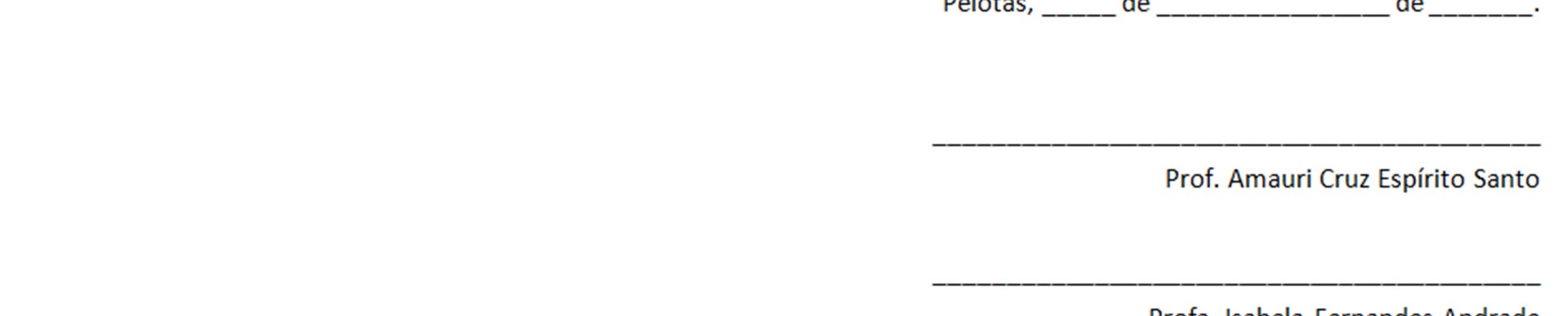 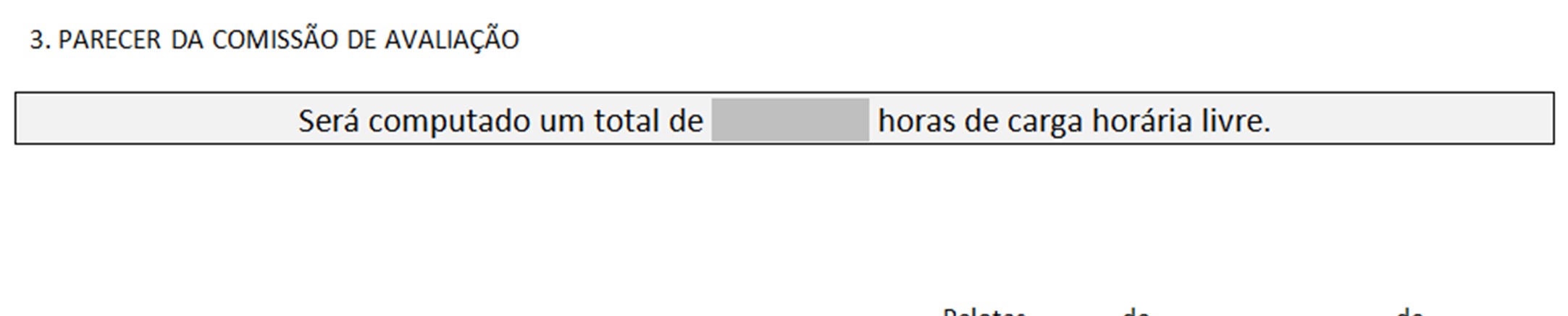 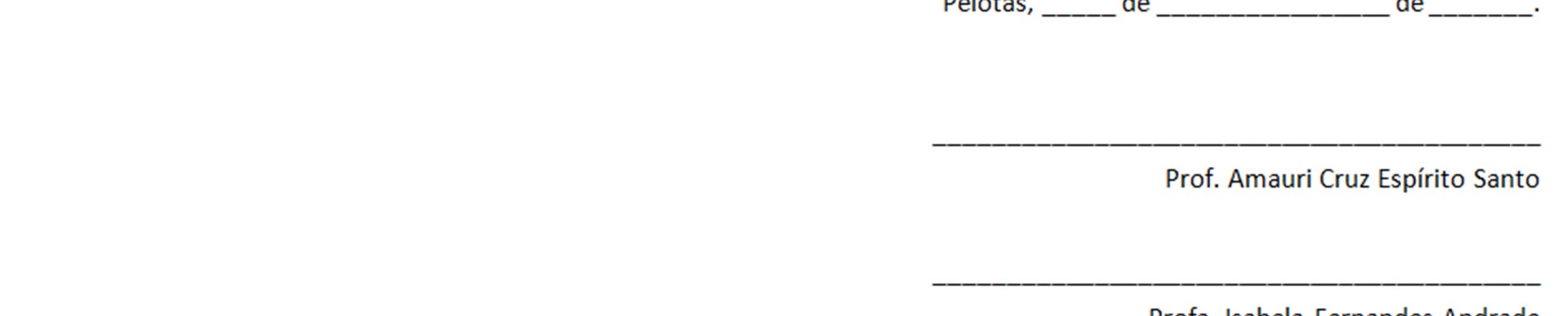 _______________________________________________Profª. Claudia Fernanda Almeida Teixeira Gandra_______________________________________________Prof. Marivan da Silva Pinho ______________________________________________Prof. Roger Toscan Spagnolo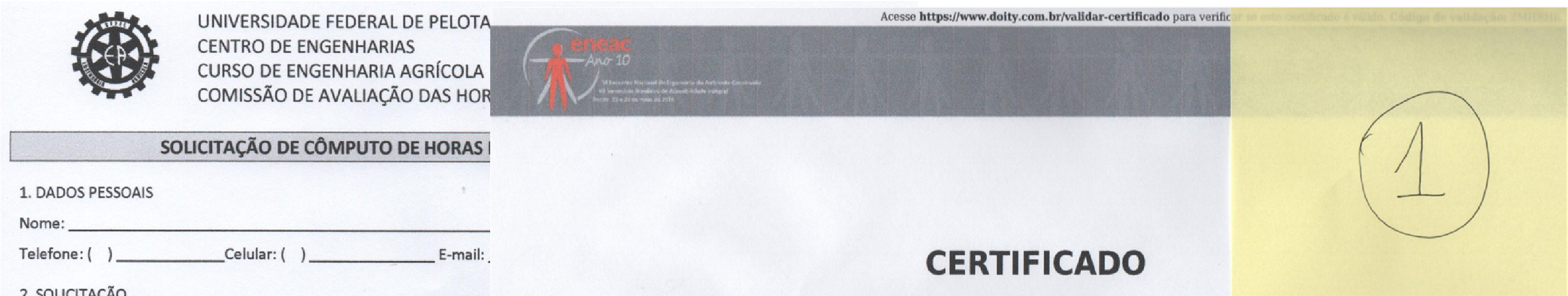 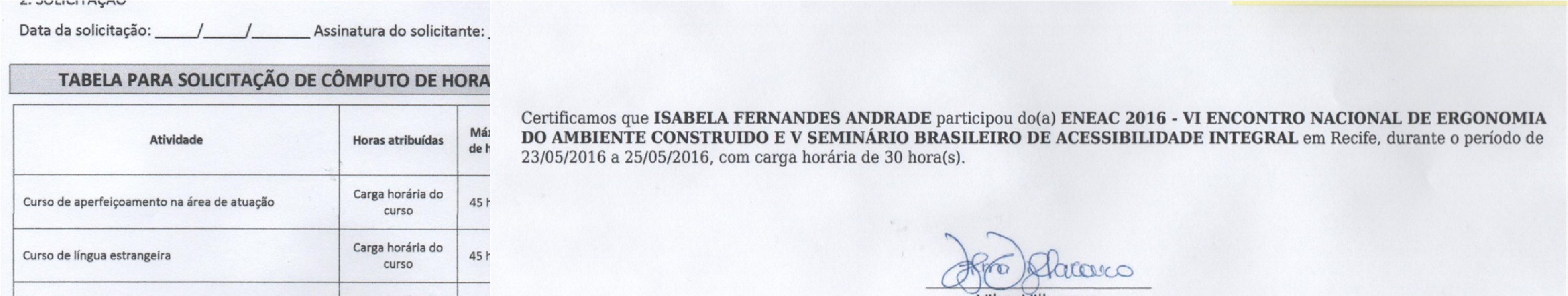 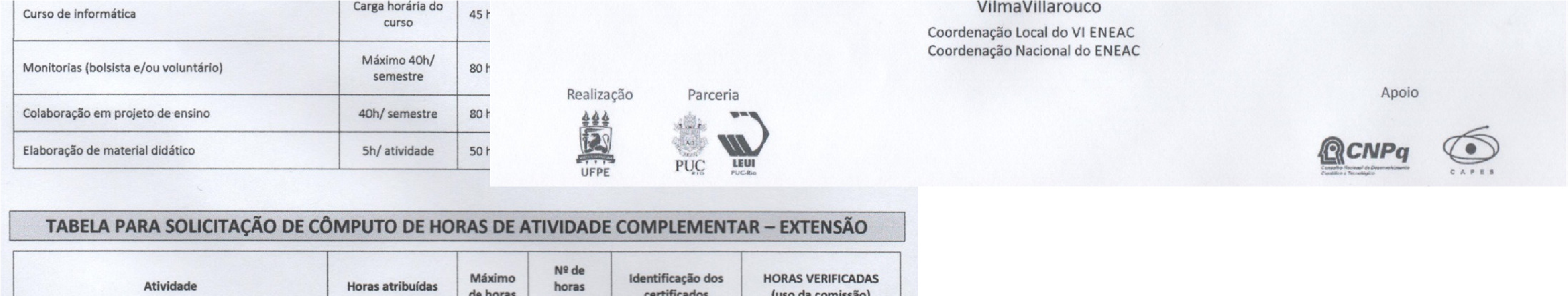 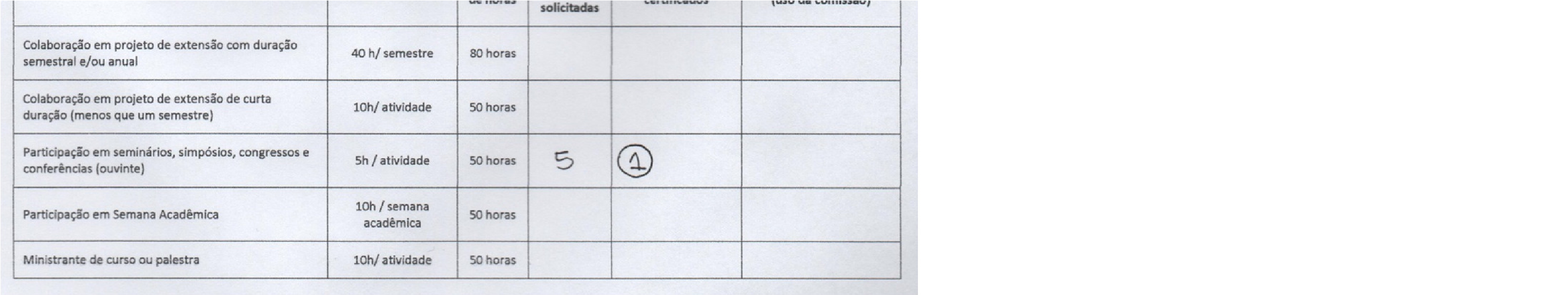 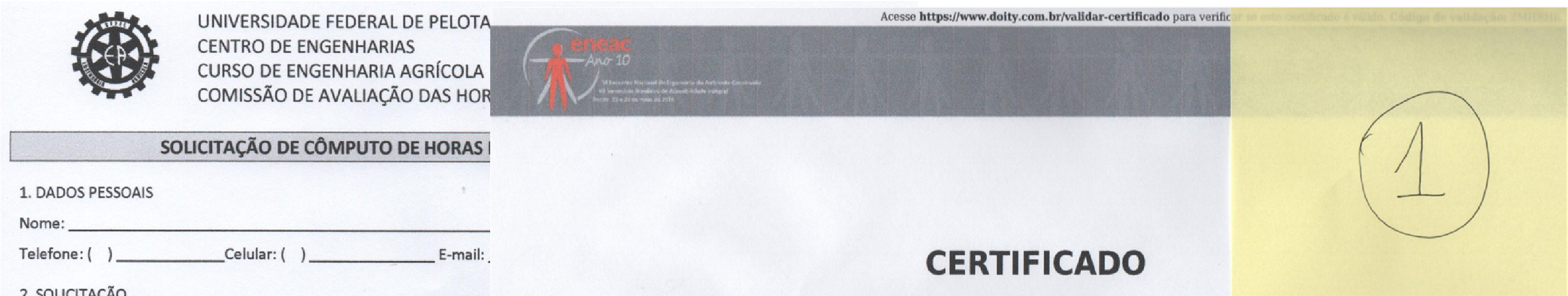 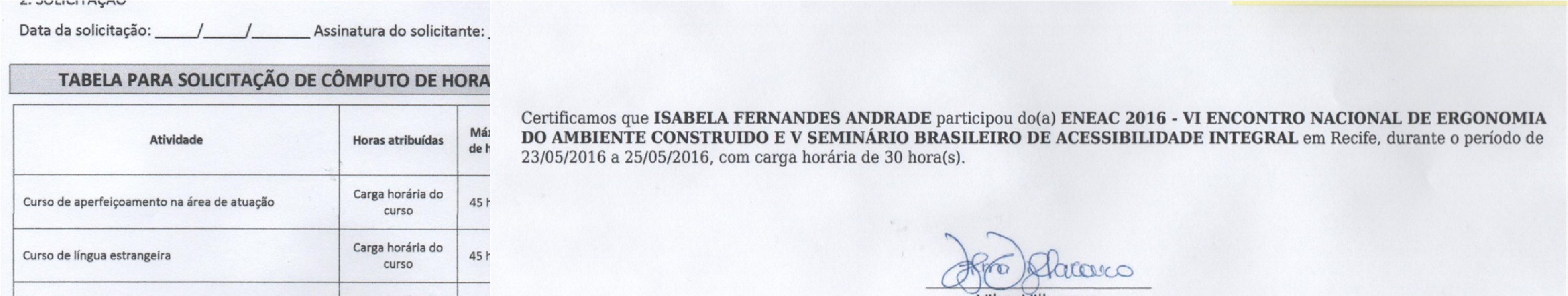 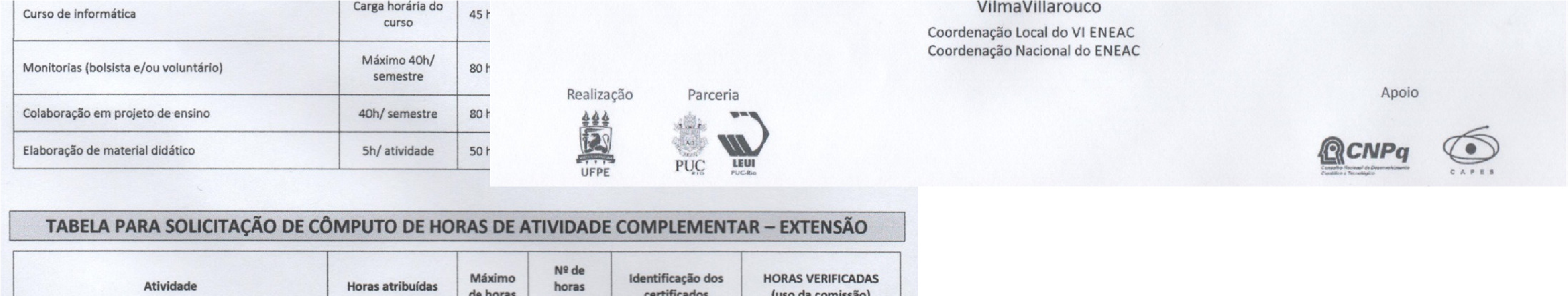 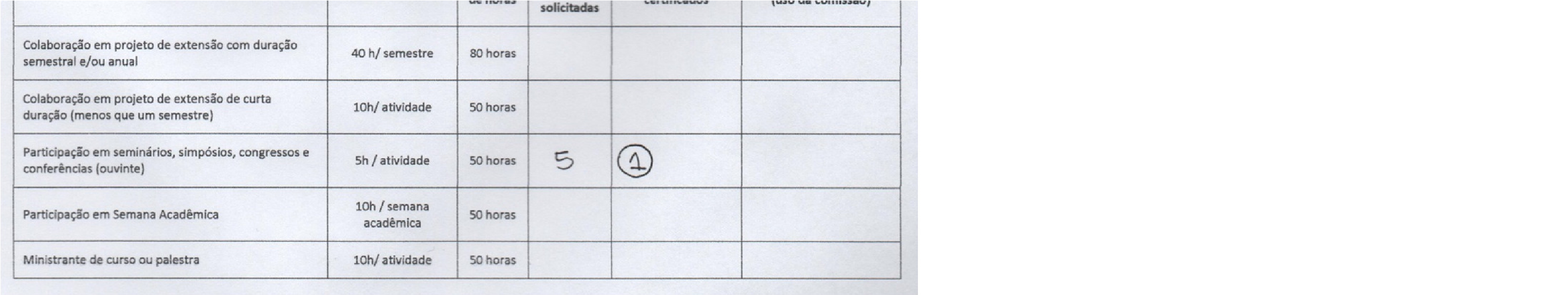 ATENÇÃO!DATA DE ENTREGA DAS TABELAS PREENCHIDAS + DOCUMENTOS COMPROBATÓRIOS OBS.: SERÃO CONSIDERADAS VÁLIDAS, SOMENTE, AS ATIVIDADES DESENVOLVIDAS E CONCLUÍDAS ATÉ A DATA DE APRESENTAÇÃO DA TABELA PARA CÔMPUTO DE HORAS